Unser Programm für die Osterferien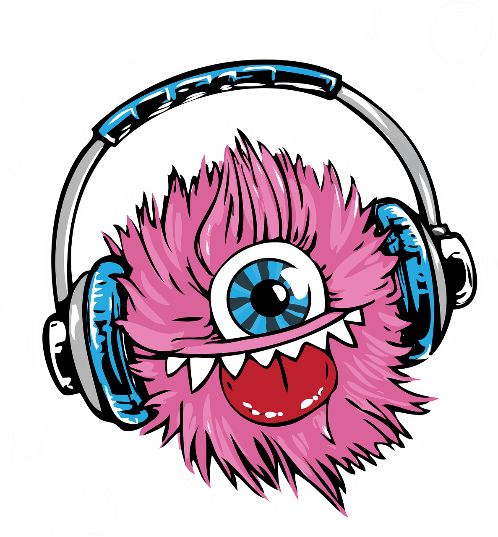 Erste Ferienwoche:Montag, 03.04.		Spiel und Sport am JHDienstag, 04.04.		Ausflug „Lasertag“Mittwoch, 05.04.	Ausflug „Wildpark Poing“Donnerst., 06.04.	Ausflug „3D-Minigolf“Zweite Ferienwoche:Dienstag, 11.04.		Ausflug „Skylinepark“Mittwoch, 12.04.	Ausflug „Bouldern“Donnerst., 13.04.	Ausflug „Hirschgarten“Freitag, 14.04.		Grillfest im JHAnmeldungen bekommt ihr bei uns! Anmeldeschluss ist Freitag, der 31.03.!